Grow with us. Worldwide	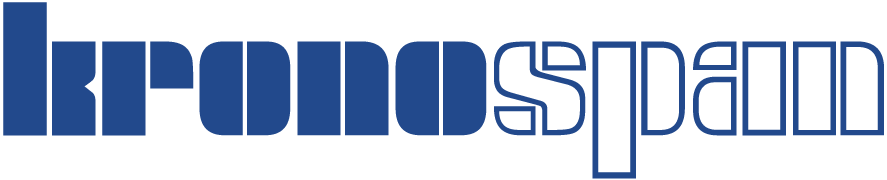 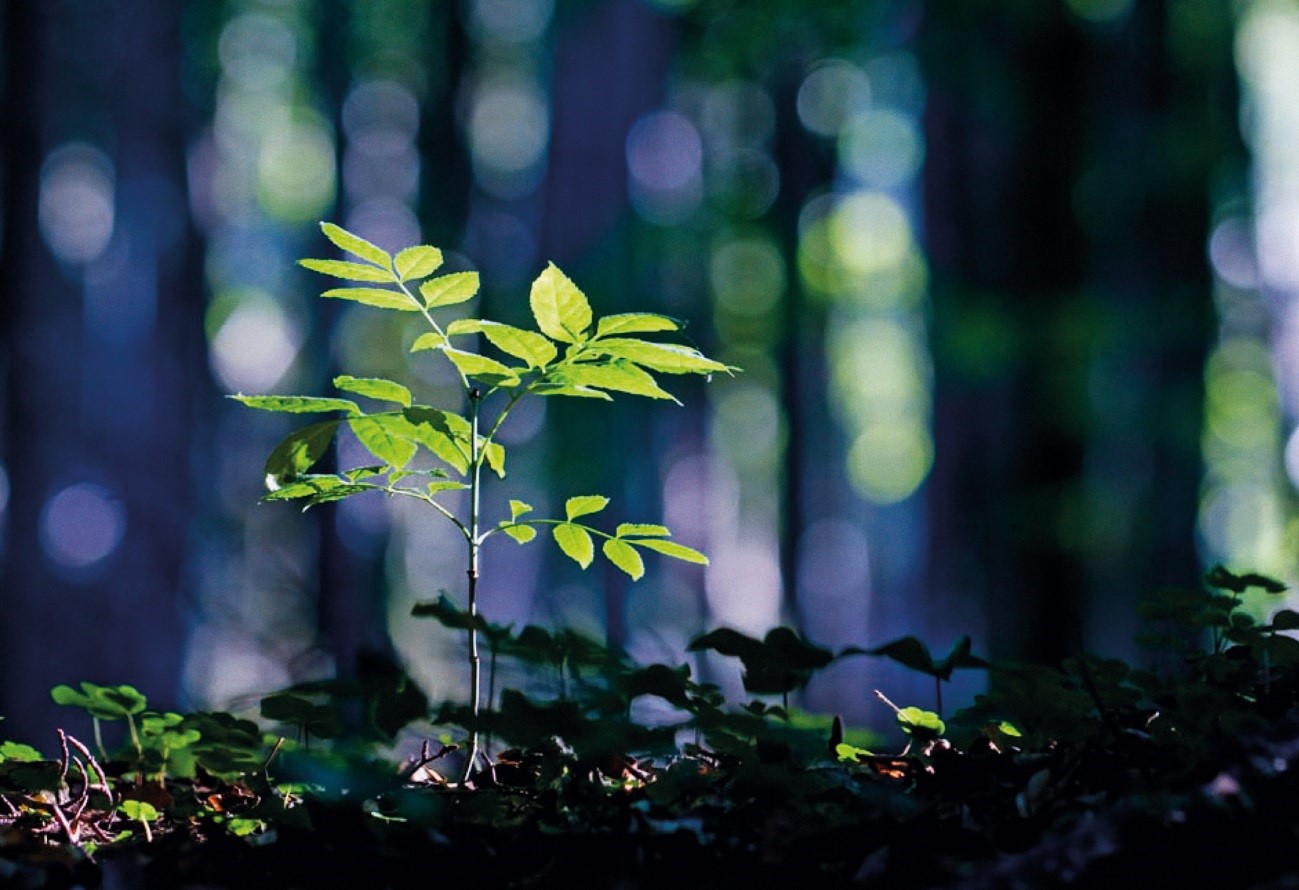 Jesteśmy światowym liderem w produkcji wysokiej jakości produktów drewnopochodnych: płyt budowlanych, meblowych i paneli podłogowych, a także komponentów do ich produkcji, takich jak papier bazowy, żywice 
i laminaty. W Polsce jesteśmy obecni w Szczecinie, Szczecinku, Poznaniu, Rudawie, Strzelcach Opolskich, Mielcu, Pustkowie i Jaśle. Obecnie do naszego zespołu w Pustkowie poszukujemy osoby (k/m) na stanowisko:Do obowiązków osoby na tym stanowisku będzie należeć m.in.:Udział w programie wdrożeniowo-rozwojowym;Szkolenia na różnych wydziałach pod okiem Managerów, mające na celu przygotowanie do pracy na stanowisku kierowniczym w obszarze produkcji (docelowo będzie to jeden z wydziałów produkcyjnych);Praktyczne poznanie specyfiki produkcyjnej zakładu, jego struktury, wewnętrznych zależności i ogólnych zasad funkcjonowania;Uczestniczenie w realizacji wybranych zadań prowadzonych przez kierownictwo produkcji;Wykonywanie innych poleceń przełożonego związanych z wykonywaną pracą.Oferujemy:Praktyczne, różnorodne szkolenia stanowiskowe i indywidualny proces wdrożenia do samodzielnej pracy pod okiem dedykowanych specjalistów;Ciekawą i ambitną pracę oraz szansę na zdobycie cennego doświadczenia w jednej z najlepszych firm w branży, w zakładzie o zaawansowanej technologii produkcyjnej;Stabilne i atrakcyjne warunki zatrudnienia, w tym umowę o pracę bez okresu próbnego;Uczestnictwo w ciekawych projektach, możliwości poszerzania wiedzy i rozwoju zawodowego zgodnie z osobistymi predyspozycjami i zainteresowaniami w strukturach firmy w Polsce i na świecie.Oczekujemy:Wykształcenia wyższego technicznego (preferowane kierunki: technologia chemiczna, inżynieria chemiczna i procesowa, zarządzanie i inżynieria produkcji, automatyka, mechanika, budowa maszyn);Doświadczenie zawodowe będzie dodatkowym atutem;Komunikatywnej znajomości języka angielskiego; Zorientowania na realizację wyznaczonych celów zawodowych.Kontakt: n.skornicka@kronospan.pl, numer kontaktowy 518 285 242.